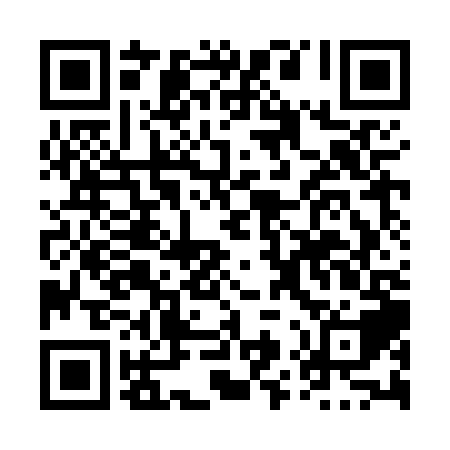 Ramadan times for Halverson, Quebec, CanadaMon 11 Mar 2024 - Wed 10 Apr 2024High Latitude Method: Angle Based RulePrayer Calculation Method: Islamic Society of North AmericaAsar Calculation Method: HanafiPrayer times provided by https://www.salahtimes.comDateDayFajrSuhurSunriseDhuhrAsrIftarMaghribIsha11Mon6:036:037:241:155:167:067:068:2812Tue6:016:017:221:145:187:077:078:2913Wed5:595:597:201:145:197:097:098:3014Thu5:575:577:181:145:207:107:108:3215Fri5:555:557:161:145:217:117:118:3316Sat5:535:537:141:135:227:137:138:3517Sun5:515:517:131:135:237:147:148:3618Mon5:495:497:111:135:247:157:158:3819Tue5:475:477:091:125:257:177:178:3920Wed5:455:457:071:125:267:187:188:4021Thu5:435:437:051:125:277:197:198:4222Fri5:415:417:031:115:287:217:218:4323Sat5:385:387:011:115:297:227:228:4524Sun5:365:366:591:115:307:237:238:4625Mon5:345:346:571:115:317:257:258:4826Tue5:325:326:551:105:327:267:268:4927Wed5:305:306:531:105:337:277:278:5128Thu5:285:286:511:105:347:297:298:5229Fri5:265:266:501:095:357:307:308:5430Sat5:245:246:481:095:367:317:318:5531Sun5:225:226:461:095:377:337:338:571Mon5:195:196:441:085:387:347:348:582Tue5:175:176:421:085:397:357:359:003Wed5:155:156:401:085:407:367:369:024Thu5:135:136:381:085:417:387:389:035Fri5:115:116:361:075:417:397:399:056Sat5:095:096:341:075:427:407:409:067Sun5:075:076:331:075:437:427:429:088Mon5:045:046:311:065:447:437:439:109Tue5:025:026:291:065:457:447:449:1110Wed5:005:006:271:065:467:467:469:13